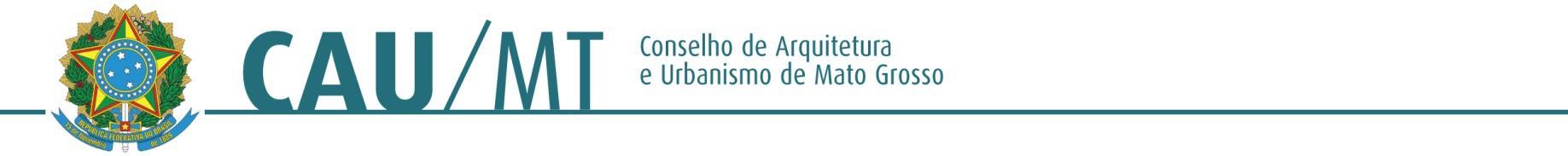 Comissão de Planejamento, Administração e Finança do CAU/MT – 2016PROCESSO: SEM NÚMEROINTERESSADO: Plenário do CAU/MTASSUNTO: Prestação de Contas de Junho 2016DELIBERAÇÃO Nº 52/2016 – CAF-CAU/MTA Comissão de Planejamento, Administração e Finança do CAU/MT– (CAF-CAU/MT), reunido ordinariamente em Cuiabá-MT na sede do CAU/MT, no uso das competências que lhe conferem o Art. 42 do Regimento Interno do CAU/MT, manifesta-se sobre assuntos de sua competência mediante ato administrativo da espécie deliberação da Comissão de Planejamento, Administração e Finança.Deliberou:Após análise do processo referente à Prestação de Contas de Junho de 2016, o resultado orçamentário de 2016 foi arrecadado em 58% até o mês de Junho de 2016 e o realizado da despesa em 45%, sendo assim o Conselho obteve um superávit orçamentário em relação as liquidações.No mês de Junho foi verificado um superávit de R$ 103.481,27 (cento e três mil, quatrocentos e oitenta e um real e vinte e sete centavos), em comparativo com as receitas correntes do mesmo período do exercício anterior, onde os recebimentos de anuidades e RRT’s manteram a mesma média e suas participações globais dos recebimentos em relação aos 2 (dois) anos, ficaram na média de 10%.Tendo em vista que não constatou-se nenhuma falha na Prestação de Contas do mês de Junho de 2016, a Comissão vota pela aprovação das contas.Cuiabá - MT, 09 de agosto de 2016.ALTAIR MEDEIROS              _________________________________________________Coordenador da CAF – CAU/MTJOSÉ DA COSTA MARQUES    _______________________________________________Conselheiro TitularCARLOS ALBERTO OSEKO JÚNIOR _________________________________________Conselheiro TitularELIANE DE CAMPOS GOMES  _______________________________________________Conselheira Titular